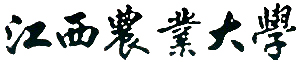 JIANGXI  AGRICULTURAL  UNIVERSITY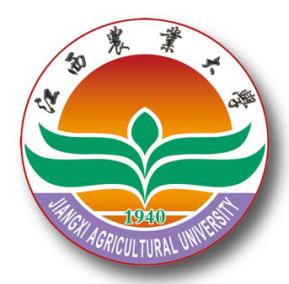 MPAcc项目 课程论文题目：                               姓名：                         学号：                                   班级：     20XX级MPAcc班       课程名称：                              任课教师： （课表上的两位老师）提交年月：                     